Year 4 New Curriculum end of year Age Related ExpectationsWriting & GrammarUse their own ideas to plan their writing Compose and rehearse sentences orally using an increasing range of sentence structures and vocabularyOrganise writing into paragraphsWhen writing stories, create settings, characters and plotWhen writing non-fiction, use headings and sub-headings to organise the writingProof-read their writing correcting punctuation and spellingRead aloud their own writing with appropriate expression and volumeUse the conjunctions when, if, because, although in sentencesUse adverbials to express time, place and manner, for example at midnight to indicate time or happily to indicate mannerUse commas after fronted adverbials e.g. During the night, Use and punctuate speech with inverted commasUse the first 2 or 3 letters of a word to check its spelling in a dictionaryWrite from memory simple sentences dictated by the teacherIncrease the quality of their handwriting by consistently forming the shape and size of all lettersUse joined, cursive handwriting throughout their writingReadingListen to, discuss and express views about a wide range of contemporary and classic poetry, stories and non-fiction Read a wider range of books and read for different purposesPrepare poems and play-scripts to read and perform aloudDiscuss words and phrases that capture the reader’s interest and imagination Ask questions to improve their understanding of a textUse a dictionary to check the meaning of words when they readDiscuss the sequence of events in books and how items of information are related or linkedMake inferences e.g. use a characters’ speech or actions to work out their  feelings, thoughts or motives Use evidence from the text to explain their inferencesPredict what might happen next using details stated and implied Skim and scan the text to locate information and answer a questionIdentify how language, structure, and presentation of a text contribute to meaningSummarise a paragraph or whole textRetrieve and record information from non-fictionMathsCount backwards through 0 including negative numbersKnow and understand the place value of 4-digit numbers to 10,000Use place value to divide a one or two digit number by 10 or 100Round any number to the nearest 10, 100 or 1000Round decimals to 1 decimal place or the nearest whole numberRecognise and write decimal equivalents to fractions e.g. 1/4 = 0.25Compare and order decimals to include decimals to 1 and 2 decimal placesKnow and recall multiplication and division tables up to 12 × 12 Use place value and number facts to carry out mental additions, subtractions, multiplications and divisionsUse the short formal written method for multiplication 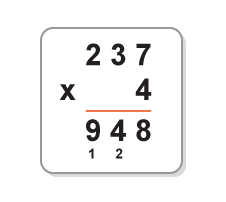 Calculate and problem solve with money and convert between pounds and penceFind the area and perimeter of rectilinear shapesCompare and classify shapes, including triangles and quadrilateralsDraw simple lines of symmetry in 2D shapesDescribe positions on a 2D grid using co-ordinates